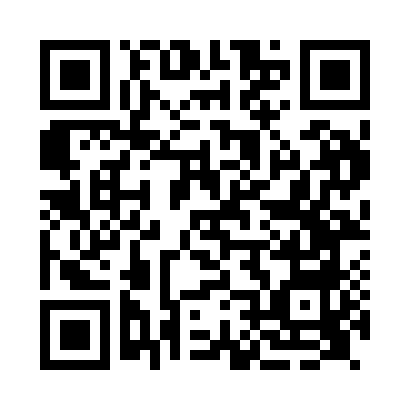 Prayer times for Aire Gap, UKWed 1 May 2024 - Fri 31 May 2024High Latitude Method: Angle Based RulePrayer Calculation Method: Islamic Society of North AmericaAsar Calculation Method: HanafiPrayer times provided by https://www.salahtimes.comDateDayFajrSunriseDhuhrAsrMaghribIsha1Wed3:215:311:066:168:4110:522Thu3:185:291:066:178:4310:553Fri3:175:271:066:188:4510:554Sat3:165:251:056:198:4710:565Sun3:155:231:056:208:4810:576Mon3:145:211:056:218:5010:587Tue3:135:191:056:228:5210:598Wed3:125:171:056:238:5411:009Thu3:115:161:056:248:5611:0110Fri3:105:141:056:268:5711:0111Sat3:095:121:056:278:5911:0212Sun3:085:101:056:289:0111:0313Mon3:075:081:056:299:0211:0414Tue3:065:071:056:309:0411:0515Wed3:055:051:056:319:0611:0616Thu3:045:031:056:329:0811:0617Fri3:045:021:056:329:0911:0718Sat3:035:001:056:339:1111:0819Sun3:024:591:056:349:1211:0920Mon3:014:571:056:359:1411:1021Tue3:014:561:056:369:1611:1122Wed3:004:541:056:379:1711:1123Thu2:594:531:056:389:1911:1224Fri2:594:521:066:399:2011:1325Sat2:584:511:066:409:2211:1426Sun2:584:491:066:409:2311:1527Mon2:574:481:066:419:2411:1528Tue2:574:471:066:429:2611:1629Wed2:564:461:066:439:2711:1730Thu2:564:451:066:449:2811:1731Fri2:554:441:066:449:3011:18